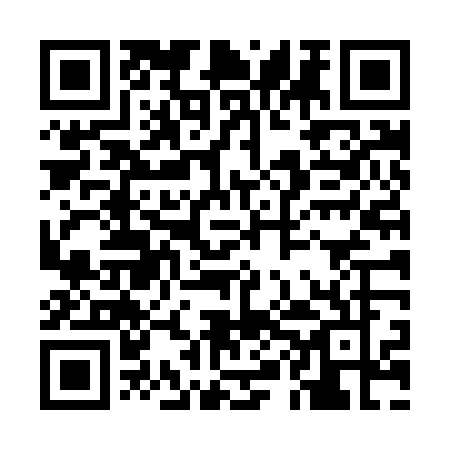 Prayer times for Jancsarmajor, HungaryWed 1 May 2024 - Fri 31 May 2024High Latitude Method: Midnight RulePrayer Calculation Method: Muslim World LeagueAsar Calculation Method: HanafiPrayer times provided by https://www.salahtimes.comDateDayFajrSunriseDhuhrAsrMaghribIsha1Wed3:205:2812:435:467:589:572Thu3:185:2612:435:467:599:593Fri3:155:2512:425:478:0110:024Sat3:135:2312:425:488:0210:045Sun3:105:2212:425:498:0410:066Mon3:085:2012:425:508:0510:087Tue3:055:1912:425:518:0610:118Wed3:025:1712:425:518:0810:139Thu3:005:1612:425:528:0910:1510Fri2:575:1412:425:538:1010:1811Sat2:555:1312:425:548:1210:2012Sun2:525:1212:425:548:1310:2213Mon2:505:1012:425:558:1410:2514Tue2:475:0912:425:568:1510:2715Wed2:445:0812:425:578:1710:3016Thu2:425:0712:425:588:1810:3217Fri2:395:0512:425:588:1910:3418Sat2:375:0412:425:598:2010:3719Sun2:345:0312:426:008:2210:3920Mon2:325:0212:426:008:2310:4121Tue2:295:0112:426:018:2410:4422Wed2:275:0012:426:028:2510:4623Thu2:254:5912:426:028:2610:4824Fri2:224:5812:436:038:2710:5125Sat2:204:5712:436:048:2910:5326Sun2:174:5612:436:048:3010:5527Mon2:154:5512:436:058:3110:5728Tue2:134:5512:436:068:3211:0029Wed2:104:5412:436:068:3311:0230Thu2:084:5312:436:078:3411:0431Fri2:064:5212:436:088:3511:06